Разделы плана работы школы:I.  Задачи и приоритетные направления работы на 2015/2016 учебный год.II.  Организация деятельности школы, направленной на обеспечение доступности общего образования.III.  Работа с педагогическими кадрами.IV.  Методическая работа.V. Руководство и педагогический контроль за учебно-воспитательным  процессом.VI.  Работа с родителями.I.  Задачи и приоритетные направления работы на новый 2015/2016 учебный год.Приоритетные направления образовательного процесса.Внедрение  современных  педагогических,  информационно-коммуникационных  и  здоровьесберегающих  технологий  в образовательный процесс школы. Создание  условий  для  творческого  самовыражения,  раскрытия профессионального  потенциала  педагогов,  повышения  их профессиональных компетенций. Создание  для  учащихся  образовательной  среды,  в  которой  они  могли бы самоопределяться, самореализоваться и самовыражаться.Тема работы школы: «Использование активных методов обучения для формирования ключевых компетенций учащихся».Цель: создание  благоприятной  образовательной  среды,  способствующей раскрытию  индивидуальных  особенностей  учащихся,  обеспечивающей  возможности их  самоопределения  и самореализации и  укрепления  здоровья школьниковЗадачи школы на 2015- -2016 учебный год:1. Повышать  уровень  профессиональной  компетенции  педагогов,  через личностное  развитие  учителей,  повышение  квалификации,  участие  их  в инновационной деятельности школы.2. Повышение качества образовательного процесса через:-  осуществление компетентностного подхода в обучении и воспитании;-  применение  информационно-коммуникационных  технологий  в  урочном процессе и внеурочной деятельности;-  обеспечение  усвоения  обучающимися  обязательного  минимума содержания начального, основного, среднего  общего образования на уровне требований государственного образовательного стандарта;-  работу с учащимися по подготовке к государственной итоговой аттестации;-  формирование  положительной  мотивации  учащихся  к  учебной деятельности;-  обеспечение  социально-педагогических  отношений,  сохраняющихфизическое, психическое и социальное здоровье учащихся;-  осуществления  процедуры  оценки  на  основании  показателей эффективности  деятельности  образовательного  учреждения,  показателей эффективности деятельности педагогических работников3.  Формировать  мотивационную  среду  к  здоровому  образу  жизни  у педагогов, учащихся и родителей.4. Создать  условия  для  развития  духовно-нравственных  качеств  личности, способной  противостоять  негативным  факторам  современного  общества  и выстраивать  свою  жизнь  на  основе  традиционных  российских  духовно - нравственных ценностей.5. Приведение  материально-технического  обеспечения  образовательного процесса в соответствие с современными требованиями.II. Организация деятельности общеобразовательного учреждения,направленной на обеспечение доступности общего образования.Организационно-педагогические мероприятия на начало учебного года.2.  Распределить работу школы по дням недели:понедельник — совещания при директоре, планеркивторник — работа с ученическим активом.среда — классные часы, методические совещания, заседания комиссий, педагогические советы.четверг — индивидуальные и групповые консультации педагогов, обучающихся и их родителей, родительские собранияпятница — работа с родителями обучающихся, заседания родительского комитета.3.Мероприятия по охране жизни, здоровья и технике безопасностиучащихся и работников школы.III. Работа с педагогическими кадрамиЗадачи работы:1.Усиление  мотивации  педагогов  на  освоение  инновационных педагогичес-ких технологий обучения и воспитания.2. Обеспечение оптимального уровня квалификации педагогических кадров, необходимого для успешного развития школы.3. Развитие педагогического коллектива, профессионального роста каждого учителя через использование новейших технологий в работе.Основные направления работы:   Работа с молодыми специалистами – наставничество.   Непрерывное  повышение  квалификации  учителей,  их самообразования, в том числе на основе ресурсов сети Интернет   Организация и проведение семинаров, конференций.   Аттестация педагогических работников.   Работа учебных кабинетов.1.Аттестация педагогических работников в 2015/2016 учебном году2. Деятельность педагогического коллектива, направленная на совершенствование образовательного процесса.IV. Методическая работа         Важнейшим  средством  повышения  педагогического  мастерства  учителей, связывающим  в  единое  целое  всю  систему  работы  школы,  является методическая работа.          Роль методической работы в школе значительно возрастает в современных условиях в связи с необходимостью рационально и оперативно использовать современные  технологии,  новые  методики,  приемы  и  формы  обучения  и воспитания, а также профессиональные ценности, убеждения педагога. При планировании  методической  работы  школы  отбирались  те  формы,  которые реально позволили бы решать проблемы и задачи, стоящие перед школой. Формы методической работы:-  педагогические советы, -  школьные методические объединения,-  самообразовательная работа педагогов, -  открытые уроки и их анализ, -  взаимопосещение уроков, -  предметные декады, -  индивидуальные беседы по организации и проведению урока, организация и контроль курсовой подготовки педагогов их аттестация, -  разработка  методических  рекомендаций  в  помощь  учителям  и  классным руководителямЦель методической работы:- непрерывное    совершенствование    уровня  педагогического  мастерства учителя,  его  эрудиции,  профессиональных  ценностей,  компетентности  в области  учебного  предмета  и  методики  его  преподавания;  освоение  новых технологий, направленных на обеспечение самоопределения, самовыражения и самореализации учащихся.Тема методической работы школы:«Современные  подходы  к  организации  образовательного  процесса  в условиях  перехода  на  федеральные  государственные  образовательные стандарты в основной школе».Задачи методической работы школы на 2015/2016 учебный год:1.  Реализация  основных  образовательных  программ  в  свете  введения ФГОС  в  среднем  звене,  совершенствование  существующего программно-методического сопровождения.2.  Преобразование  существующих  и  внедрение  инновационных  форм, методов  и  технологий  обучения  и  воспитания  в  целях  повышения качества образовательного процесса.3.  Усиление методической помощи и поддержки молодых специалистов.4.  Создание  условий  для  полноценной  реализации  профессионального развития  и  саморазвития  учителя  в  специально  организованной внутришкольной  методической  системе;  формирование мотивационной,  содержательной  и  технологической  готовности учителя. 5.  Усиление  роли  педагогического  творчества  как  главного  фактора эффективности  труда,  формирование  методической  культуры педагогов школы.6.  Совершенствование работы с одаренными детьми.1.Планирование творческих предметных декад методическимиобъединениями школыОрганизация внеклассной работы по предметам.Задачи:-  формирование  и  развитие  информационного  пространства  и информационных  ресурсов  образования,  обеспечивающих  взаимодействие между всеми участниками образовательного процесса,-  создание  комфортных  условий  для  интеллектуального  продвижения учащихся, развития их творческих способностей, формирование устойчивых навыков  у  обучающихся,  склонных  к  научно-исследовательской  работе  и творчеству.V. Руководство и педагогический контрольза учебно-воспитательным процессом.2. Методические совещанияСовещания при директоре4.Система внутришкольного контроля.Цель:  установить  соответствие  функционирования  и  развития педагогического процесса в школе требованиям государственного стандарта образования  с  выходом  на  причинно-следственные  связи,  позволяющие сформулировать выводы и рекомендации по дальнейшему развитию школы.Задачи:  диагностирование  состояния  учебно-воспитательного  процесса, выявление  отклонений  от  запрограммированного  результата  (стандарта образования)  в  работе  пед.  коллектива,  создание  обстановки заинтересованности, доверия и совместного творчества: учитель  –  учащийся, руководитель - учитель;   формирование  у  учащихся  ответственного  отношения  к  овладению знаниями, умениями, навыками;   обеспечение  единства  урочной  и  внеурочной  деятельности  учителя через кружки, факультативы, индивидуальные занятия;   повышение  ответственности  учителей-предметников, внедрение информационно-коммуникационных технологий,  методов и приемов работы в практику преподавания учебных предметов.Формы внутришкольного контроля:  Проверка классных журналов  Проверка рабочих тетрадей  Проверка контрольных тетрадей  Проверка дневников учащихся  Проверка календарно-тематического планирования  Посещение уроков  Посещение факультативных занятийВнутришкольный контроль за учебно-воспитательным процессом5.План воспитательной работы на 2015/2016 учебный год.Цель воспитательной работы: создание условий для формирования личности творческой, самостоятельной, гуманной, способной ценить себя и уважать других.Основные задачи: Развитие общей культуры школьников через традиционные мероприятия школы, выявление и работа с одаренными детьми. Выявление  и  развитие  творческих  способностей  учащихся  путем создания  творческой  атмосферы  через  организацию  кружков,  спортивных секций;  совместной  творческой  деятельности  учителей,  учащихся  и родителей. Создание условий для физического, интеллектуального, нравственного и духовного развития детей. Повышение  социальной  активности  учащихся,  их  самостоятельности  и ответственности в организации жизни детского коллектива и социума. Пропаганда здорового образа жизни Укрепление связи семья-школа.Практические задачи: Совершенствование форм и методов воспитательной работы. Изучение и внедрение новых воспитательных технологий. Повышение  уровня  эффективности  воспитательной  работы  через систему контроля. Совершенствование  форм  и  методов  воспитания  через  повышение мастерства классных руководителей.VI Работа с родителями и общественностью.Цель:  Привлечение  родителей  к  совместной  работе  по  повышению интеллектуального,  общекультурного,  творческого  уровня  и  самооценки обучающихся, а также к организации здорового образа жизни.1.Общешкольные родительские собранияРоссийская Федерация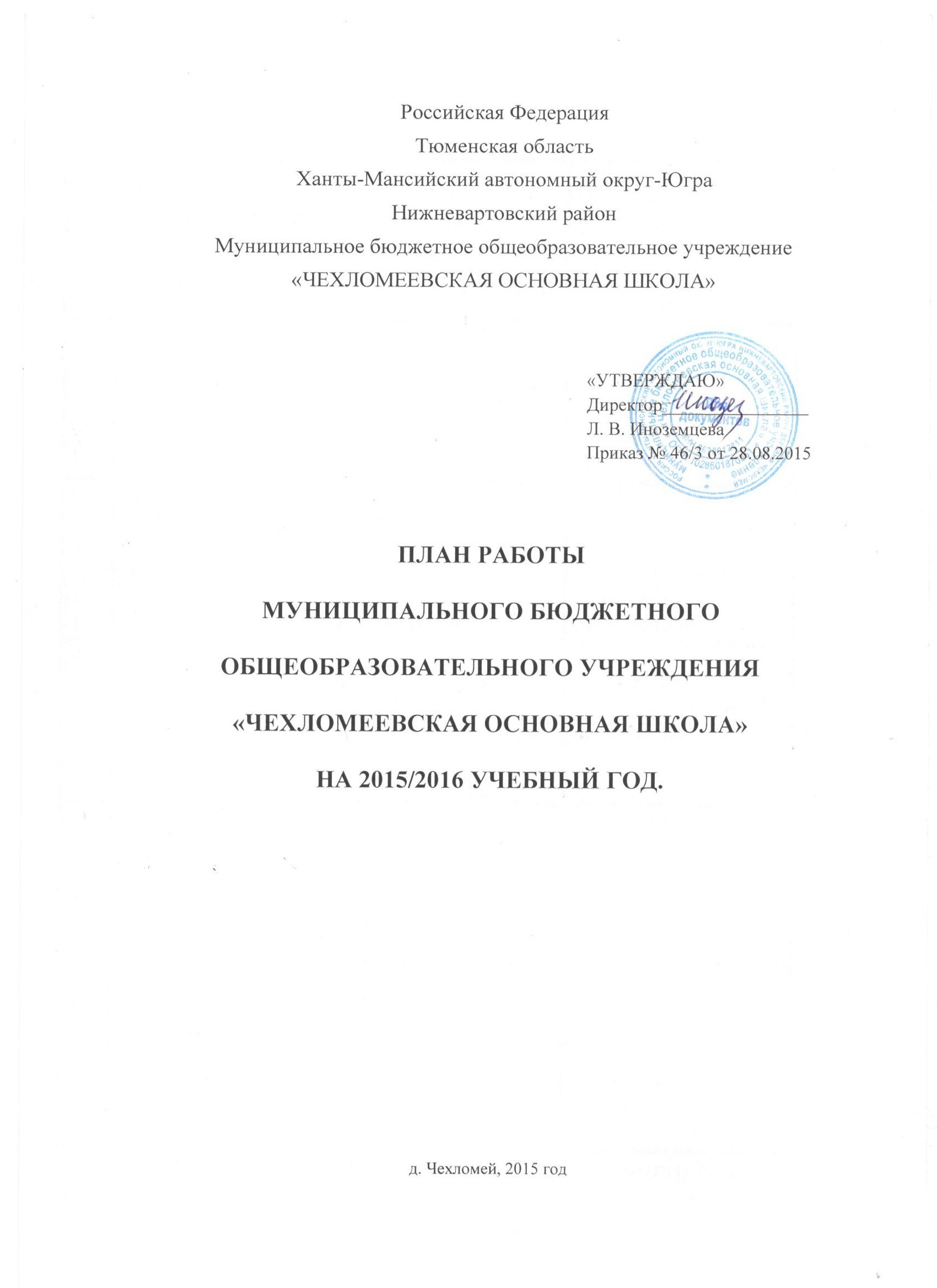 Тюменская областьХанты-Мансийский автономный округ-ЮграНижневартовский районМуниципальное бюджетное общеобразовательное учреждение«Чехломеевская основная школа»№п\пСодержание работыСрокиОтветственные1Провести смотр готовности школы, кабинетов к началу учебного годаДо 01.09.2015Директор2Обновление стендов школыАвгуст-сентябрьЗаместителидиректора, методист3Укомплектовать школу педагогическими кадрами Утвердить педагогическую нагрузку, распределить обязанностиДо 25.08.2015Директор4Собрание родителей первоклассников30.08.2015Заместитель директора по УР5Укомплектовать первый класссДо 31.08.2015Директор6Издать приказы:-о зачислении учащихся в 1-й класс-об организованном начале учебного года- о назначении классных руководителей- о назначении ответственного за технику безопасности и пожарную безопасность по школе на 2015/2016 учебный год- об утверждении плана работы на год- о дежурстве администрацией школы- о создании комиссии по материальному стимулированию работников школыДо 30.08.2015Директор,заместителидиректора,делопроизводитель, методист7Подготовить и отправить отчеты на начало учебного года (ОШ-1, ОШ-5, 83-рик)До 08.09.2015Директор,заместителидиректора,методист8Изучить вновь изданные нормативные Министерства образования и науки РФ и ознакомить с ними учителейсентябрьДиректор,заместителидиректора,методист9Скорректировать планы работ:- план методической работы- воспитателей дошкольной группы- классных руководителей- план воспитательной работы- план учебной работысентябрьзаместителидиректора,методист10Рассмотреть и утвердить календарно-тематические планы учителей по предметамДо 18.09.2015Методист, заместитель директора по УР, директор11Составить расписание занятийДо 10.09.2015Заместитель директора по УР12Оформить на новый учебный год педагогическую документацию:- журнал учета пропусков и замены уроков учителей,- классные журналы,- журналы индивидуальных занятий и консультаций,- журнал дежурств по школесентябрьЗаместители директора13Составить тарификацию учителей на 2015/2016 учебный годДо 08.09.2015Директор,заместителидиректора,методист14Проверить учебно-тематическое планирование   педагогов дополнительного образованиясентябрьЗаместитель директора по ВР15Оформить личные дела учащихся 1 класса, занести в алфавитную книгуДо 10.09.2015Классный руководитель, делопроизводитель16Скорректировать списки детей, стоящих на ВШК. Оформить социальный паспорт школысентябрьЗам. директора по ВР, социальный педагог17Выявить причины отсутствия учащихся на уроках и мероприятиях в первые дни занятий.СентябрьКлассные руководители,зам. директора по ВР18Организация дежурства классов по школе, составление графика дежурствДо 05.09.2015Зам. директора по ВР№п/пМероприятияСрокиОтветственные1Издать приказ о назначении ответственного за технику безопасности и пожарную безопасность по школеДо 30.08.2015Директор2Проводить проверку запасных выходов из здания учрежденияежедневноДежурный администратор3Проверять исправность электроустановок, электровыключателей, наличие в электрощитах стандартных предохранителей и отсутствие оголенных проводов.ежедневноЗавхоз4Обеспечение соблюдения правил пожарной безопасности при проведении детских утренников, вечеров, новогодних праздников, других массовых мероприятийПо плану работы школыОтветственный за ТБ и ПБ5Проведение противопожарных инструктажей, инструктажей по охране труда, по ПДД, по действиям во время ЧС и др. с учащимисяНа классных часах, перед выездом в город, на соревнованияКлассные руководители6Противопожарный инструктаж, инструктаж по охране труда на рабочем месте с педагогическим и обслуживающим персоналом школысентябрьОтветственный за ТБ и ОТ7Контроль за ведением журналов инструктажей классными руководителямиОдин раз в четвертьОтветственный за ТБ и ОТ8Тренировочная эвакуация с обучающимися и работниками учреждения по отработке плана эвакуации в случае возникновения ЧСсентябрьОтветственный за ТБ и ОТ9Проведение инструктажей по противопожарной безопасно-сти и соблюдение правил ТБ при проведении новогодних праздников с педагогическим коллективом и бслуживающим персоналомдекабрьОтветственный за ТБ и ОТ10Контроль за наличием необходимых средств по охране труда в кабинетах химии, физики, информатики, учебных мастерских, спортзалеВ течение годаОтветственный за ТБ и ОТ11Противопожарный инструктаж, инструктаж по охране труда на рабочем месте с педагогическим и обслуживающим персоналом школыянварьОтветственный за ТБ и ОТ12Тренировочная эвакуация с обучающимися и работниками учреждения по отработке плана эвакуации в случае возникновения ЧСмартОтветственный за ТБ и ОТ13Проведение противопожарных инструктажей, инструктажей по ПДД, по действиям во время ЧС, профилактике детского травматизма с учащимисямайОтветственный за ТБ и ОТ, классные руководители.№п/пМероприятиеСрокиОтветственные1Оформление уголка «К аттестации»Первая неделя октябряметодист2Посещение курсов повышения квалификации руководителями школы и Учителями.Курсы повышения квалификации по графикуАдминистрация школы, методист.3Информационное совещание учителей:нормативно-правовая база по аттестации;положение о порядке прохождения аттестации;требования к квалификационным характеристикам.октябрьметодист4Посещение открытых мероприятий аттестуемых. Анализ. Рекомендации.По графикуАдминистрация, методист.5Оформление плановой документации по аттестацииПо графикуАдминистрация, методист.6Взаимопосещение уроков  По графику  Зам. директора по УР, методист7Подготовка списка для аттестации педагогов в 2015/2016 учебном годусентябрьметодист8Консультации о формах проведения аттестацииежегоднометодист№п/пМероприятиеСрокиОтветственные1Взаимопосещение уроков учителями начальных классов и основной школы с целью преемственности обученияВ течениегодаЗам. директора по УР, методист2Проведение школьной методической конференцииМартЗаместители директора , методист.3Проведение библиотечных уроковВ течение урокаБиблиотекарь4Проведение дней здоровьяВ течение урокаЗам. директора по ВР, учитель физкультуры и ОБЖ5Оказание методической помощи в освоении учителями тем по самообразованиюВ течение урокаМетодист №Название декадыСроки1Декада классных руководителей12.10.2015-22.10.20152Декада естественно-математического цикла16.11.2015-26.11.20153Декада начальной школы 15.02.2016-25.02.20164Декада спорта, технологии, искусства07.03.2016-17.03.20165Декада гуманитарного цикла18.04.2016-28.04.2016№п/пМероприятияСрокиОтветственные1Организация и проведение школьного этапа олимпиад по предметамоктябрь-ноябрьМетодист, зам. директора по УР2Организация участия школьников в  конкурсах  и дистанционных олимпиадах разного уровня: «Русский медвежонок», «Кенгуру», «Британский бульдог», «Путешествуй с пони» и т.д.В течение годаМетодист, классные руководители, заместители директора 3Публикация статей о жизни школы, рисунков, творческих работ учащихся в газете «Новости Приобья».В течение годаМетодист, классные руководители, заместители директора №п/пМероприятияСрокиОтветственные11.Анализ учебно-воспитательной работы школы за 2014/2015 учебный год. 2.Задачи школы на 2015/2016 учебный год 3.Обсуждение и принятие локальных актов ОУ.4.Распределение учебной нагрузки на 2015/2016 учебный год.5.Утверждение рабочих программ педагогических работников школысентябрьДиректор, зам. директора по УР2Итоги адаптационного периода для учащихся 1 классаоктябрьзам. директора по УР, кл. руководитель31.Проблемы адаптации обучающихся  5-классов к условиям обучения в основной школе.2.Итоги успеваемости учащихся за первую четвертьноябрьзам. директора по УР, кл. руководитель41.Итоги успеваемости обучающихся за вторую четверть , I полугодие учебного года2.Духовно-нравственное развитие личностиЯнварьЗаместители директора  по УР и ВР.51.Итоги успеваемости учащихся по итогам третьей четверти.2. Формирование положительной мотивации у обучающихся и педагогов -важнейшее условие повышения качества образования. мартЗам. директора по УР6Формы и сроки проведения    промежуточной переводной аттестации учащихся 3–8  классовапрельДиректор, зам. директора по УР7Педагогический совет 1.«О переводе обучающихся 2-8 классов»2.Утверждение учебного плана на 2016/2017 учебный год.3.Утверждение перечня учебников и программ на 2016/2017 учебный годмайДиректор школы, зам. директора по ВР, УР, библиотекарь, методист.№п/пМероприятияСрокиОтветственные1Требования, предъявляемые к ведению школьной документации Утверждение плана работы методической работы на 2015/2016 учебный год.сентябрьЗам. директора по УР, методист2Подведение итогов предметных декад майМетодист3Итоги успеваемости учащихся школы за I полугодие учебного года Анализ работы за первое полугодие.Итоги успеваемости за I полугодие во 2-9 классах.декабрьЗам. директора по УР, методист4Мотивация к учебной деятельности учащихся 8-9 классов декабрьАдминистрация школы, классные руководители.5Виды уроков. Структура уроков по ФГОССистема оценки достижения планируемых результатов в соответствии с ФГОСянварьМетодист6Повышение качества образовательного процесса на основе ресурсов сети ИнтернетфевральЗам. директора по УР, методист, учителя – предметники7Итоги предварительной успеваемости за II полугодие учебного года учащихся в школе.апрельЗам. директора по УР, классные руководители.8Организация летнего отдыха учащихсяапрельЗаместители директора9Итоги успеваемости за II полугодие во 2-8 классах.Анализ работы за второе полугодиемайЗам. директора по УР№п/пСодержание деятельностиСрокиОтветственныеСЕНТЯБРЬСЕНТЯБРЬСЕНТЯБРЬСЕНТЯБРЬ11.Обеспеченность учебниками.2.План работы на 1 четверть3.Об аттестации педагогов.4.О режиме работы школы. График дежурства классов, администрации.5.Обеспечение безопасности жизни и здоровья детей и сотрудников.6.Степень готовности, наличия учебных программ, планов, журналов7.Тарификация.8.Соблюдение санитарно-гигиенического режима в учебных кабинетах и учебной мастерской9.Контроль состояния ПБ в школе.10.Итоги проверки классных журналов11.Об организации школьного питания.В началесентябряВ конце сентябряДиректор, заместителидиректора, классные руководители,  заведующий хозяйством.ОКТЯБРЬОКТЯБРЬОКТЯБРЬОКТЯБРЬ21. Об адаптации 1-х классов.2.  Итоги персонального контроля в 1-го класса.3.Итоги проверки классных журналов, журналов по внеурочной деятельности.4.Работа с учащимися, стоящими на ВШК5. Итоги проверки дневников учащихся 2-9 классов.В течение месяцаДиректор, заместительдиректора по УР,ВР, социальный педагог.НОЯБРЬНОЯБРЬНОЯБРЬНОЯБРЬ31.О проведении школьных предметных олимпиад.2. Итоги проверки классных журналов на объективность выставления оценок3.Итоги проверки тетрадей в начальных классах4.Итоги 1 четверти.5. Итоги проверки дневников в 5 классе6.Итоги классно-обобщающего контроля в 5 классе.7.Тепловой режим в школе8.План работы на 2 четверть9.Составление графика отпусковВ течение месяцаЗаместительдиректора,заведующий хозяйством, зам. директора по УРДЕКАБРЬДЕКАБРЬДЕКАБРЬДЕКАБРЬ41.Анализ контрольных работ за 1 полугодие, проверки тетрадей по контрольным работам2.Анализ посещаемости учащихся.3.О дежурстве по школе.4.Итоги контроля успеваемости в 9 классе.5.Итоги проверки журналов.6. Итоги контроля выполнения требований ТБ 8. Итоги районных предметных олимпиад 9.Итоги контроля посещаемости уроков10.Реализация учебных программ11. Подготовка к Новогодним праздникамВ течение месяцаЗаместительдиректора по УР, кл. руководитель 9 класса.ЯНВАРЬЯНВАРЬЯНВАРЬЯНВАРЬ51.Итоги проверки дневников за 1 полугодие.2.Состояние успеваемости 9 класса3.Итоги проверки различных журналов, планов по ВР кл. руководителей. 4. Анализ санитарно-гигиенического режима 5.О прохождении программ за 1 полугодие6. Состояние внеурочной деятельности в начальной школеВ течение месяцаЗаместительдиректора по УР, кл. руководитель 9 класса., зам. директора по ВРФЕВРАЛЬФЕВРАЛЬФЕВРАЛЬФЕВРАЛЬ61. Итоги контроля успеваемости в 8 классе.2.О подготовке к ГИА.3. Итоги проверки тетрадей по русскому языку в 6-8 классах.5. Подготовка к празднованию 8 мартаВ течение месяцаЗаместительдиректора по УР, зам. директора по ВР, педагоги - организаторыМАРТМАРТМАРТМАРТ71. Итоги 3 четверти.2. Об учебном плане и предварительной нагрузке на новый учебный год.3. О графике отпусков.4. Итоги проверки журналов.5. Итоги контроля за соблюдением ТБ на урокахВ течение месяцаДиректор, заместитель директора по УРАПРЕЛЬАПРЕЛЬАПРЕЛЬАПРЕЛЬ81. О подготовке к летнему ремонту.2. Утверждение графика годовых контрольных работ.3. Об итоговой аттестации учащихся.4. О проведении последнего звонка.5. Итоги проверки журналов.6.  Итоги проверки санитарного состояния кабинетов, пришкольной территорииВ течение месяцаДиректор школы, заместителидиректора, заведующий хозяйством.МАЙМАЙМАЙМАЙ91. Итоги контроля выполнения программ за год.2. Итоги работы классных руководителей с личными делами учащихся, анализ работы за год3. Состояние классных журналов 1-9 классов.4.  Итоги успеваемости учащихся за год.6.  Анализ работы школы.7. Разработка плана работы школы на 2016/2017 учебный годВ течение месяцаДиректор школы, заместительдиректораНаправления проверки классных журналовПериодичность контроляКачество оформления журналов в соответствии с установленными требованиями4 раза в год (сентябрь, ноябрь,январь, май-июнь)Выполнение программы1 раз в четвертьОбъем домашних заданий обучающихся1 раз в полугодиеСвоевременность и объективность выставления отметок обучающихся1 раз в четвертьПосещаемость занятий обучающими-ся, учет посещаемости занятий1 раз в месяцСЕНТЯБРЬСЕНТЯБРЬСЕНТЯБРЬСЕНТЯБРЬСЕНТЯБРЬ1Оценка уровня обеспеченности учащихся учебниками и учебными пособиямиПервая неделяАдминистративный контроль совещание при директоре2Уточнение списков учащихсяПервая неделяЗаместитель директора по УРОперативное совещание3Соблюдение санитарно-гигиенического режима в учебных кабинетах и мастерскойВторая неделяДиректор заведующий хозяйствомПроизводствен-ное совещание4Адаптация первоклассников к обучению в школеТретья неделяАдминистрацияпедсовет5Контроль за организациейдежурства по школеВ течение месяцаЗам. директора по ВРЕженедельная линейка6Контроль за санитарным  состоянием  школыЧетвертая неделяДиректорСовещание при директореОКТЯБРЬОКТЯБРЬОКТЯБРЬОКТЯБРЬОКТЯБРЬ1Классно- обобщаюший контроль по теме: «Проблемы адаптации учащихся 1 класса»В течение месяцаАдминистрацияСовещание при директоре2Контроль посещаемости учебных занятий, индивидуально -групповых занятий, кружков В течение месяцаАдминистрацияСовещание при директоре3Классно- обобщаюший контроль по проблеме «Формирование общеучебных умений и навыков у учащихся 5-х класса в период адаптации к условиям обучения на второй ступени школы»В течение месяцаАдминистрацияМетодическое совещание4Проведение школьных олимпиадВторая неделяЗам по УР, методистЗаседание МОНОЯБРЬНОЯБРЬНОЯБРЬНОЯБРЬНОЯБРЬ1Тематический контроль работы учителей начальной школе по проблеме «Сформированность компетенций у учащихся начальной школы»Вторая неделяАдминистрацияСовещание при директоре2Подготовка и итоги муниципальных олимпиадТретья неделяАдминистрацияЗаседание МОДЕКАБРЬДЕКАБРЬДЕКАБРЬДЕКАБРЬДЕКАБРЬ1Классно-обобщающий контроль учащихся 8-9 классов по теме: «Мотивация к обучению»Первая неделяАдминистрацияМетодическое совещание2Контроль посещаемости уроков учащимисяВ течение месяцаЗаместители директораМетодическое совещание3Контроль проведения новогодних праздниковЧетвертая неделя.АдминистрацияМО классных руководителейЯНВАРЬЯНВАРЬЯНВАРЬЯНВАРЬЯНВАРЬ1Состояние внеурочной деятельности в 1-4 классахТретья неделяЗам. директора по ВРСовещание при директоре2Тематический контроль работы учителей МО учителей естественно – математического циклаЧетвертая неделяАдминистрацияСовещание при директореФевральФевральФевральФевральФевраль1Тематический контроль работы учителей МО гуманитарного циклаЧетвертая неделяАдминистрацияСовещание при директоре2Контроль теплового, воздушного и светового режимов в школеВторая неделяДиректорСовещание при директореМАРТМАРТМАРТМАРТМАРТ1Работа педагогов школы по формированию ключевых компетенций учащихсяПервая неделяЗам. директора МетодистМетодическоесовещание2Обзорный контроль: организация самостоятельной работы на уроках в 4-х классов, подготовка к обучению в основной школе.Вторая неделяЗам. директора по УРСовещание при директоре3Тематический контроль работы МО учителей физической культуры, искусства, технологииВторая —третья неделиАдминистрацияСовещание при директоре4Контроль посещаемости занятий обучающимисяТретья неделяЗаместитель директораСовещание при директореАПРЕЛЬАПРЕЛЬАПРЕЛЬАПРЕЛЬАПРЕЛЬ1Контроль санитарного состояния пришкольной территорииВ течение месяцаДиректорСовещание при директореМАЙМАЙМАЙМАЙМАЙ1Проведение годовых контрольных работ, в 2-8 классахВторая, третья неделяЗам. директора по УР, методистМетодическое совещание2Роль школьной библио-теки в формировании читательского интереса.третья неделяШкольный библиотекарьМетодическое совещание№Тема Месяц1«Профилактика жестокого обращения с детьми, правонарушений несовершеннолетних, совершенных в отношение несовершеннолетних», «О мерах социальной поддержки семей льготных категорий» сентябрь2«Обеспечение безопасности несовершеннолетних детей»декабрь3«О проведении ГИА», «Семейные ценности православной семьи»январь4«Изучение курса ОРКСЭ в 4  классе в 2016/2017 учебном году»февраль5«Выпускник. Выбор дальнейшего пути»апрель